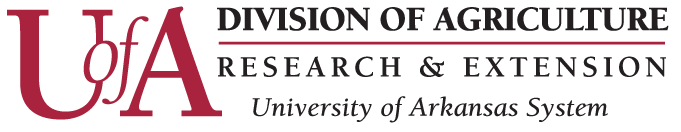 University of ArkansasMotor Vehicle Accident ReportUniversity of ArkansasMotor Vehicle Accident ReportUniversity of ArkansasMotor Vehicle Accident ReportUniversity of ArkansasMotor Vehicle Accident ReportUniversity of ArkansasMotor Vehicle Accident ReportUniversity of ArkansasMotor Vehicle Accident ReportUniversity of ArkansasMotor Vehicle Accident ReportUniversity of ArkansasMotor Vehicle Accident ReportUniversity of ArkansasMotor Vehicle Accident ReportUniversity of ArkansasMotor Vehicle Accident ReportUniversity of ArkansasMotor Vehicle Accident ReportUniversity of ArkansasMotor Vehicle Accident ReportUniversity of ArkansasMotor Vehicle Accident ReportUniversity of ArkansasMotor Vehicle Accident ReportUniversity of ArkansasMotor Vehicle Accident ReportUniversity of ArkansasMotor Vehicle Accident ReportMISC-110University Vehicle:University Vehicle:University Vehicle:University Vehicle:University Vehicle:University Vehicle:University Vehicle:University Vehicle:University Vehicle:University Vehicle:University Vehicle:University Vehicle:University Vehicle:University Vehicle:University Vehicle:University Vehicle:University Vehicle:University Vehicle:University Vehicle:University Vehicle:University Vehicle:University Vehicle:University Vehicle:University Vehicle:University Vehicle:Driver’s NameDriver’s License #:Driver’s License #:Driver’s License #:Driver’s License #:Driver’s License #:Driver’s License #:Driver’s License #:Home PhoneDate of BirthDate of BirthDate of BirthDate of BirthDepartmentDepartmentDepartmentDepartmentVehicle Fleet #Campus Phone #Campus Phone #Campus Phone #Campus Phone #Campus Phone #Campus Phone #Campus Phone #Vehicle year/make/modelVehicle year/make/modelVehicle year/make/modelVehicle year/make/modelVehicle ID/VIN #Vehicle ID/VIN #Vehicle ID/VIN #Vehicle ID/VIN #Vehicle ID/VIN #Vehicle ID/VIN #Vehicle ID/VIN #Accident Location (City or Town)Accident Location (City or Town)Accident Location (City or Town)Accident Location (City or Town)Accident Location (City or Town)Street/Road/HwyStreet/Road/HwyStreet/Road/HwyStreet/Road/HwyStreet/Road/HwyStreet/Road/HwyStreet/Road/HwyAccident DateAccident DateAccident TimeAccident TimeAccident TimeAccident TimeAMAMPMPMDriver description of Accident (Give clear detailed account of: where you were going; what load you were carrying; speed; amount of traffic; how accident occurred; weather; road conditions; etc.)Driver description of Accident (Give clear detailed account of: where you were going; what load you were carrying; speed; amount of traffic; how accident occurred; weather; road conditions; etc.)Driver description of Accident (Give clear detailed account of: where you were going; what load you were carrying; speed; amount of traffic; how accident occurred; weather; road conditions; etc.)Driver description of Accident (Give clear detailed account of: where you were going; what load you were carrying; speed; amount of traffic; how accident occurred; weather; road conditions; etc.)Driver description of Accident (Give clear detailed account of: where you were going; what load you were carrying; speed; amount of traffic; how accident occurred; weather; road conditions; etc.)Driver description of Accident (Give clear detailed account of: where you were going; what load you were carrying; speed; amount of traffic; how accident occurred; weather; road conditions; etc.)Driver description of Accident (Give clear detailed account of: where you were going; what load you were carrying; speed; amount of traffic; how accident occurred; weather; road conditions; etc.)Driver description of Accident (Give clear detailed account of: where you were going; what load you were carrying; speed; amount of traffic; how accident occurred; weather; road conditions; etc.)Driver description of Accident (Give clear detailed account of: where you were going; what load you were carrying; speed; amount of traffic; how accident occurred; weather; road conditions; etc.)Driver description of Accident (Give clear detailed account of: where you were going; what load you were carrying; speed; amount of traffic; how accident occurred; weather; road conditions; etc.)Driver description of Accident (Give clear detailed account of: where you were going; what load you were carrying; speed; amount of traffic; how accident occurred; weather; road conditions; etc.)Driver description of Accident (Give clear detailed account of: where you were going; what load you were carrying; speed; amount of traffic; how accident occurred; weather; road conditions; etc.)Driver description of Accident (Give clear detailed account of: where you were going; what load you were carrying; speed; amount of traffic; how accident occurred; weather; road conditions; etc.)Driver description of Accident (Give clear detailed account of: where you were going; what load you were carrying; speed; amount of traffic; how accident occurred; weather; road conditions; etc.)Driver description of Accident (Give clear detailed account of: where you were going; what load you were carrying; speed; amount of traffic; how accident occurred; weather; road conditions; etc.)Driver description of Accident (Give clear detailed account of: where you were going; what load you were carrying; speed; amount of traffic; how accident occurred; weather; road conditions; etc.)Driver description of Accident (Give clear detailed account of: where you were going; what load you were carrying; speed; amount of traffic; how accident occurred; weather; road conditions; etc.)Driver description of Accident (Give clear detailed account of: where you were going; what load you were carrying; speed; amount of traffic; how accident occurred; weather; road conditions; etc.)Driver description of Accident (Give clear detailed account of: where you were going; what load you were carrying; speed; amount of traffic; how accident occurred; weather; road conditions; etc.)Driver description of Accident (Give clear detailed account of: where you were going; what load you were carrying; speed; amount of traffic; how accident occurred; weather; road conditions; etc.)Driver description of Accident (Give clear detailed account of: where you were going; what load you were carrying; speed; amount of traffic; how accident occurred; weather; road conditions; etc.)Driver description of Accident (Give clear detailed account of: where you were going; what load you were carrying; speed; amount of traffic; how accident occurred; weather; road conditions; etc.)Driver description of Accident (Give clear detailed account of: where you were going; what load you were carrying; speed; amount of traffic; how accident occurred; weather; road conditions; etc.)Driver description of Accident (Give clear detailed account of: where you were going; what load you were carrying; speed; amount of traffic; how accident occurred; weather; road conditions; etc.)Driver description of Accident (Give clear detailed account of: where you were going; what load you were carrying; speed; amount of traffic; how accident occurred; weather; road conditions; etc.)Other Vehicle(s):Other Vehicle(s):Other Vehicle(s):Other Vehicle(s):Other Vehicle(s):Other Vehicle(s):Other Vehicle(s):Other Vehicle(s):Other Vehicle(s):Other Vehicle(s):Other Vehicle(s):Other Vehicle(s):Other Vehicle(s):Other Vehicle(s):Other Vehicle(s):Other Vehicle(s):Other Vehicle(s):Other Vehicle(s):Other Vehicle(s):Other Vehicle(s):Other Vehicle(s):Other Vehicle(s):Other Vehicle(s):Other Vehicle(s):Other Vehicle(s):Driver’s NameDriver’s NameDriver’s NameDriver’s License #Driver’s License #Driver’s License #Driver’s License #Driver’s License #Driver’s License #Driver’s License #AddressAddressAddressDriver’s Phone #Driver’s Phone #Driver’s Phone #Driver’s Phone #Driver’s Phone #Driver’s Phone #Driver’s Phone #Owner’s NameOwner’s NameOwner’s NameOwner’s Phone #Owner’s Phone #Owner’s Phone #Owner’s Phone #Owner’s Phone #Owner’s Phone #Owner’s Phone #Vehicle year/make/modelVehicle year/make/modelVehicle year/make/modelLicense #License #License #License #License #License #License #Owner’s Insurance CarrierOwner’s Insurance CarrierOwner’s Insurance CarrierAgent’s NameAgent’s NameAgent’s NameAgent’s NameAgent’s NameAgent’s NameAgent’s NameInjury to Person(s):Injury to Person(s):Injury to Person(s):Injury to Person(s):Injury to Person(s):Injury to Person(s):Injury to Person(s):Injury to Person(s):Injury to Person(s):Injury to Person(s):Injury to Person(s):Injury to Person(s):Injury to Person(s):Injury to Person(s):Injury to Person(s):Injury to Person(s):Injury to Person(s):Injury to Person(s):Injury to Person(s):Injury to Person(s):Injury to Person(s):Injury to Person(s):Injury to Person(s):Injury to Person(s):Injury to Person(s):Name/Address of person(s) injured in University VehicleName/Address of person(s) injured in University VehicleName/Address of person(s) injured in University VehicleName/Address of person(s) injured in University VehicleName/Address of person(s) injured in University VehicleName/Address of person(s) injured in University VehicleName/Address of person(s) injured in University VehicleName/Address of person(s) injured in University VehicleName/Address of person(s) injured in University VehicleName/Address of person(s) injured in University VehicleName/Address of person(s) injured in University VehicleName/Address of person(s) injured in Other VehicleName/Address of person(s) injured in Other VehicleName/Address of person(s) injured in Other VehicleName/Address of person(s) injured in Other VehicleName/Address of person(s) injured in Other VehicleName/Address of person(s) injured in Other VehicleName/Address of person(s) injured in Other VehicleName/Address of person(s) injured in Other VehicleName/Address of person(s) injured in Other VehicleName/Address of person(s) injured in Other VehicleName/Address of person(s) injured in Other VehicleName/Address of person(s) injured in Other VehicleName/Address of person(s) injured in Other VehicleWitnesses:Witnesses:Witnesses:Witnesses:Witnesses:Witnesses:Witnesses:Witnesses:Witnesses:Witnesses:Witnesses:NameNameNameNameNameNameNameNameNameNameNameAddressAddressAddressAddressAddressAddressAddressAddressAddressAddressAddressAddressAddressInvestigating Officer’s NameInvestigating Officer’s NameInvestigating Officer’s NameInvestigating Officer’s NamePolice DepartmentPolice DepartmentPolice DepartmentThe information contained on this report is true and correct to the best of my knowledge and belief.The information contained on this report is true and correct to the best of my knowledge and belief.The information contained on this report is true and correct to the best of my knowledge and belief.The information contained on this report is true and correct to the best of my knowledge and belief.The information contained on this report is true and correct to the best of my knowledge and belief.The information contained on this report is true and correct to the best of my knowledge and belief.The information contained on this report is true and correct to the best of my knowledge and belief.The information contained on this report is true and correct to the best of my knowledge and belief.The information contained on this report is true and correct to the best of my knowledge and belief.The information contained on this report is true and correct to the best of my knowledge and belief.The information contained on this report is true and correct to the best of my knowledge and belief.The information contained on this report is true and correct to the best of my knowledge and belief.The information contained on this report is true and correct to the best of my knowledge and belief.The information contained on this report is true and correct to the best of my knowledge and belief.The information contained on this report is true and correct to the best of my knowledge and belief.The information contained on this report is true and correct to the best of my knowledge and belief.The information contained on this report is true and correct to the best of my knowledge and belief.The information contained on this report is true and correct to the best of my knowledge and belief.The information contained on this report is true and correct to the best of my knowledge and belief.The information contained on this report is true and correct to the best of my knowledge and belief.The information contained on this report is true and correct to the best of my knowledge and belief.The information contained on this report is true and correct to the best of my knowledge and belief.The information contained on this report is true and correct to the best of my knowledge and belief.The information contained on this report is true and correct to the best of my knowledge and belief.The information contained on this report is true and correct to the best of my knowledge and belief.Signature of University Vehicle DriverSignature of University Vehicle DriverSignature of University Vehicle DriverSignature of University Vehicle DriverSignature of University Vehicle DriverSignature of University Vehicle DriverSignature of University Vehicle DriverDateDateDate